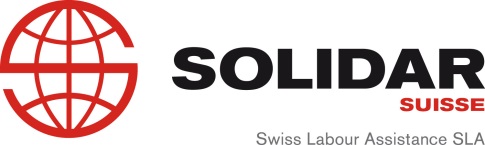 Project Name Right school – safe futureCountryBosnia and HerzegovinaProject region Banja Luka and ZenicaInitial Situation No system for career counseling in BiH that could help in reduction of youth unemployment which is very high (60%)ObjectivesTo make sustainable system for career counseling that could help the reduction of youth unemploymentExpected ResultsSustainable services for career counseling (Fair of occupations, Web resource center for career counseling, initiation of Strategy for career counseling of Republic of Srpska, 14 Local experts/trainers in career counseling)Beneficiaries Primary schools (pupils and school counselors), High schoolsImplementing Partners-Omladinski Kultunri Centar Description of  partnerYouth Communication Centre (YCC) is a non-profit organization based in Banja Luka, established with the aim to promote values of civil society that operates on the local and regional level. With over 18 years of experience, we are continuously trying to improve the quality of life of young people and develop society of equal opportunities.We have 5 program areas:VolunteeringPeace-building activities and the development of democracyEmployment and entrepreneurshipServices in community (Psychosocial and educational)Radio BalkanProject Duration2012-Responsible person and contacts and website Ante Juric Marijanovicante.juric@okcbl.org00 387 60 360 30 92www.okcbl.org, www.biznisguru.ba 